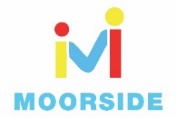 Year 4 MindfulnessI am providing you with some different mindfulness activities to complete, especially during these strange times. Have a go at a couple of them!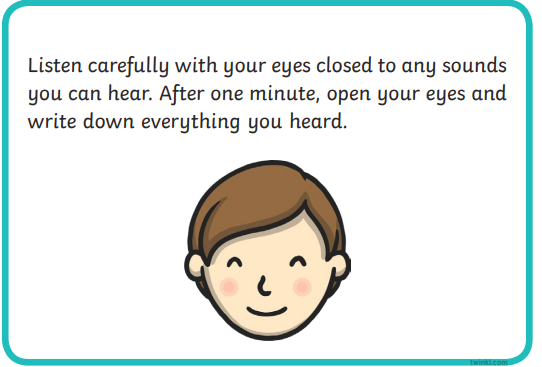 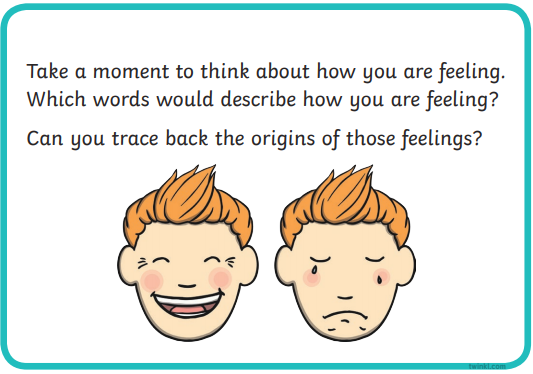 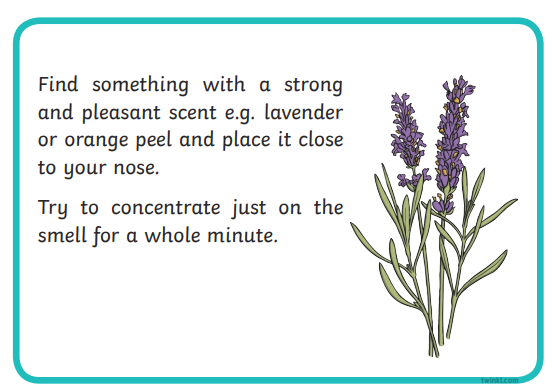 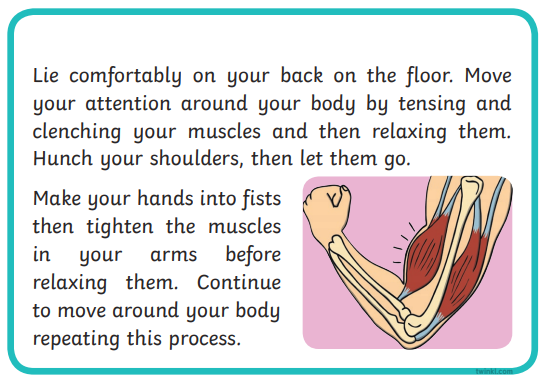 